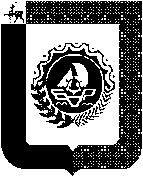 ПРИКАЗ« 29  «  декабря  2023  г.                                                              № 70Н   О внесении изменений  в учетную политикудля целей бухгалтерского учета. Во исполнение Федерального Закона от 06.12.2011 № 402-ФЗ «О бухгалтерском учете»,  Приказа Министерства финансов РФ  от 01.12.2010 № 157н, Федерального стандарта «Учетная политика, оценочные значения и ошибки», утвержденного приказом Министерства финансов РФ от 30.12.2017 № 274нПРИКАЗЫВАЮ:Внести изменения в учетную политику для целей бухгалтерского учета, утвержденную приказом и.о. директора Департамента финансов администрации городского округа город Бор от 30.12.2022  № 126Н, согласно приложению 1  к настоящему приказу и ввести ее в действие с  01.01.2024.Довести до всех  подразделений Департамента финансов  документы, необходимые для обеспечения реализации учетной политики и организации бюджетного учета, документооборота, санкционирования расходов.Опубликовать основные положения учетной политики на официальном сайте            Департамента финансов в течение10 дней с даты  утверждения.Контроль за исполнением приказа возложить на главного бухгалтера      Департамента финансов Е.А. Большакову.И.о. директора Департамента финансов                                         Д.С.Егоров                                           Приложение №1                                                                     к приказу от 29.12.2023 №70-Н Изменения к учетной политике для целей бухгалтерского учета,
утвержденной приказом руководителя от 30.12.2022г. № 126Н.1.Пункт 3.2 части III приказа изложить в следующей редакции:«3.2. Порядок и сроки передачи первичных учетных документов для отражения в бухгалтерском учете установлены в графике документооборота (приложение 4 к настоящей учетной политике).
Основание: пункт 22 СГС «Концептуальные основы бухучета и отчетности», подпункт «д» пункта 9 СГС «Учетная политика, оценочные значения и ошибки».2. Первичные документы составляют и передают в бухгалтерию лица, ответственные за оформление факта хозяйственной жизни. Документы бухгалтерского учета передаются в срок, установленный в графике документооборота. Если в графике срок не установлен, документ бухгалтерского учета или иная информация передается в течение трех рабочих дней со дня оформления, но не позднее последнего рабочего дня месяца, в котором факт хозяйственной жизни произошел.При создании, обработке и передаче документов обеспечивается защита персональных данных в порядке, установленном в положении о защите персональных данных, которое утверждается руководителем учреждения.Ответственность за своевременное оформление первичных учетных документов, передачу их в установленные сроки для отражения в бухгалтерском учете, а также достоверность содержащихся в них данных обеспечивают сотрудники, составившие и подписавшие указанные документы.Основание: пункт 1, подпункты «г», «ж» пункта 6 приложения № 2 к СГС «Учетная политика, оценочные значения и ошибки».2.Пункт 3.5 части III исключить из приказа.3. Приложение 6 «Положение об инвентаризации» изложить в следующей редакции:«Настоящее  Положение  разработано в соответствии со следующими документами:Законом от 06.12.2011 № 402-ФЗ «О бухгалтерском учете»;Федеральным стандартом «Концептуальные основы бухгалтерского учета и отчетности организаций государственного сектора», утвержденным приказом Минфина от 31.12.2016 № 256н;Федеральным стандартом «Доходы», утвержденным приказом Минфина от 27.02.2018 32н;Федеральным стандартом «Учетная политика, оценочные значения и ошибки», утвержденным приказом Минфина от 30.12.2017 № 274н;указанием ЦБ от 11.03.2014 № 3210-У «О порядке ведения кассовых операций юридическими лицами...»;Методическими указаниями по первичным документам и регистрам, утвержденными приказом Минфина от 30.03.2015 № 52н;Методическими указаниями по первичным документам и регистрам, утвержденными приказом Минфина от 15.04.2021 № 61н;Правилами учета и хранения драгоценных металлов, камней и изделий, утвержденными постановлением Правительства от 28.09.2000 № 731.1. Общие положения1.1. Настоящий Порядок устанавливает правила проведения инвентаризации имущества, финансовых активов и обязательств учреждения, в том числе на забалансовых счетах, сроки ее проведения, перечень активов и обязательств, проверяемых при проведении инвентаризации.1.2. Инвентаризации подлежит все имущество учреждения независимо от его
местонахождения и все виды финансовых активов и обязательств учреждения, в том числе  на забалансовых счетах. Также инвентаризации подлежит имущество, находящееся на ответственном хранении учреждения.Инвентаризацию имущества, переданного в безвозмездное пользование, проводит ссудополучатель.Инвентаризация имущества производится по его местонахождению и в разрезе ответственных (материально ответственных) лиц, далее – ответственные лица.1.3. Учреждение проводит инвентаризацию:в случаях, установленных в пунктах 31 и 32 приложения № 1 к СГС «Учетная политика, оценочные значения и ошибки» – обязательная инвентаризация;в других случаях по решению о проведении инвентаризации (ф. 0510439).Ответственные лица Учреждения, с которыми заключен договор о полной материальной ответственности, обязаны инициировать проведение инвентаризации имущества в случаях, когда законодательством Российской Федерации предусмотрено обязательное ее проведение, путем направления служебной записки председателю инвентаризационной комиссии.1.5. Имущество, которое поступило во время инвентаризации, принимают ответственные лица в присутствии членов инвентаризационной комиссии и заносят его в отдельную инвентаризационную опись. В акт о результатах инвентаризации такое имущество не включается. Описи прилагают к акту о результатах инвентаризации.1.6. Инвентаризация проводится методами осмотра, подсчета, взвешивания,  обмера, (далее – методы осмотра).В случаях, когда применение методов осмотра для выявления фактического наличия объектов инвентаризации невозможно или не представляется возможным без существенных затрат,  учреждение использует альтернативные способы (методы) инвентаризации (далее – методы подтверждения, выверки (интеграции)):  видеофиксация и фотофиксация.Замеры и установленные факты оформляются актами, которые вместе с расчетами прилагаются к документам, оформляющим результаты инвентаризации.Инвентаризацию методом подтверждения, выверки (интеграции), а также методом расчетов допустимо проводить по решению руководителя на дату, предшествующую дате принятия решения о проведении инвентаризации.2. Общий порядок и сроки проведения инвентаризации2.1. Для проведения инвентаризации в учреждении создается постоянно действующая инвентаризационная комиссия.При большом объеме работ для одновременного проведения инвентаризации имущества создаются рабочие инвентаризационные комиссии. Персональный состав постоянно действующих и рабочих инвентаризационных комиссий утверждает руководитель учреждения.2.2. Инвентаризационная комиссия выполняет следующие функции:проверка фактического наличия имущества, как собственного, так и не принадлежащего учреждению, но числящегося в бухгалтерском учете;определение состояния имущества и его назначения;выявление признаков обесценения активов;сопоставление данных бухгалтерского учета с фактическим наличием имущества, с выписками из счетов, с данными актов сверок;проверка правильности расчета и обоснованности создания резервов, достоверности расходов будущих периодов;проверка документации на активы и обязательства;выявление дебиторской задолженности, безнадежной к взысканию и сомнительной, подготовка предложений о списании такой задолженности;выявление кредиторской задолженности, не востребованной кредиторами, подготовка предложений о списании такой задолженности;составление инвентаризационных описей, в которых указываются все объекты инвентаризации, их количество, статус и целевая функция;составление ведомости по расхождениям, если они обнаружены, а также выявление причин таких отклонений;Комиссия оценивает наличие:а) обстоятельств, указывающих на необходимость принятия решения о списании имущества – при инвентаризации нефинансовых активов. В частности, оценивает физический или моральный износ, нарушения условий содержания или эксплуатации, влияние на состояние имущества аварий, стихийных бедствий, иных чрезвычайных ситуаций, длительного неиспользования имущества или иных причин, которые привели к необходимости принятия решения о списании имущества. Одновременно комиссия рассматривает вопрос целесообразности дальнейшего использования имущества, возможности и эффективности его восстановления, возможности использования отдельных узлов, деталей, конструкций и материалов имущества;б) оснований для возмещения недостачи или ущерба;в) в отношении активов – фактов несоответствия актива критериям его признания в бухгалтерском учете;г) обстоятельств, указывающих на правомерность признания просроченной дебиторской задолженности сомнительной или безнадежной к взысканию;д) обязательств, не востребованных в течение срока исковой давности кредитором;е) оснований для признания в учете выявленных излишков, для выбытия недостающих объектов с учета или корректировки бухгалтерских данных при пересортице. Основания для принятия к учету выявленных излишков выясняются в ходе проверки, целью которой является выявление причин излишков и их собственников. Такую проверку проводит инвентаризационная комиссия во время инвентаризации, либо комиссия по поступлению и выбытию активов на основании решения руководителя учреждения;ж) оснований для обесценения, изменения стоимости объектов.2.3. Инвентаризации подлежит имущество учреждения, вложения в него на счете 106.00 «Вложения в нефинансовые активы», а также следующие финансовые активы, обязательства и финансовые результаты:
– денежные средства – счет Х.201.00.000;
– расчеты по доходам – счет Х.205.00.000;
– расчеты по выданным авансам – счет Х.206.00.000;
– расчеты с подотчетными лицами – счет Х.208.00.000;
– расчеты по ущербу имуществу и иным доходам – счет Х.209.00.000;
– расчеты по принятым обязательствам – счет Х.302.00.000;
– расчеты по платежам в бюджеты – счет Х.303.00.000;
– прочие расчеты с кредиторами – счет Х.304.00.000;
– расчеты с кредиторами по долговым обязательствам – счет Х.301.00.000;
– доходы будущих периодов – счет Х.401.40.000;
– расходы будущих периодов – счет Х.401.50.000;
– резервы предстоящих расходов – счет Х.401.60.000.2.4. Сроки проведения  инвентаризаций устанавливаются  Графиком  проведения инвентаризации.Кроме плановых инвентаризаций, учреждение может проводить внеплановые сплошные и выборочные инвентаризации товарно-материальных ценностей. Внеплановые инвентаризации проводятся на основании Решения о проведении инвентаризации (ф. 0510439).2.5. Проверка фактического наличия имущества производится при обязательном участии ответственных лиц.2.6. Для оформления инвентаризации комиссия применяет формы,
утвержденные приказами Минфина от 30.03.2015 № 52н и от 15.04.2021 № 61н:2.7. Инвентаризационная комиссия обеспечивает полноту и точность внесения в описи данных о фактических остатках основных средств, нематериальных активов, материальных запасов и другого имущества, денежных средств, финансовых активов и обязательств, правильность и своевременность оформления материалов инвентаризации. Также комиссия обеспечивает внесение в описи обнаруженных признаков обесценения актива.3. Оформление результатов инвентаризации3.1. Правильно оформленные инвентаризационной комиссией и подписанные всеми ее членами и ответственными лицами инвентаризационные описи (сличительные ведомости), акты о результатах инвентаризации передаются в бухгалтерию для выверки данных фактического наличия материальных и других ценностей, финансовых активов и обязательств с данными бухгалтерского учета.3.2. Выявленные расхождения в инвентаризационных описях (сличительных ведомостях) обобщаются в ведомости расхождений по результатам инвентаризации (ф. 0504092). В этом случае она будет приложением к акту о результатах инвентаризации (ф. 0504835). Акт подписывается всеми членами инвентаризационной комиссии и утверждается руководителем учреждения.3.3. После завершения инвентаризации выявленные расхождения (неучтенные объекты, недостачи) должны быть отражены в бухгалтерском учете, а при необходимости материалы направлены в судебные органы для предъявления гражданского иска.3.4. Результаты инвентаризации отражаются в бухгалтерском учете и отчетности того месяца, в котором была закончена инвентаризация, а по годовой инвентаризации – в годовом бухгалтерском отчете.3.5. На суммы выявленных излишков, недостач основных средств, нематериальных активов, материальных запасов инвентаризационная комиссия требует объяснение с ответственного лица по причинам расхождений с данными бухгалтерского учета. В случае недостачи или порчи имущества комиссия оценивает, в том числе на основе объяснений ответственного лица, имеются ли основания для возмещения недостачи или ущерба. Результат оценки указывается в решении комиссии.
Основание: подпункт «б» пункта 24 приложения № 1 к СГС «Учетная политика, оценочные значения и ошибки».4.График проведения инвентаризацииИнвентаризация проводится со следующей периодичностью и в сроки.4.Приложение 4  «Порядок и сроки передачи первичных документов для отражения в бухгалтерском учете»  изложить в следующей редакции:Департамент финансовадминистрации городского округа город БорНижегородской области606440 Нижегородская область, г. Бор, ул. Ленина, 97тел.(83159) 2-18-60,факс 2-12-60 E-mail: official@ bor-fin.ru №
п/пНаименование объектов
инвентаризацииСроки проведения
инвентаризацииПериод проведения
инвентаризации1Нефинансовые активы
(основные средства,
материальные запасы,
нематериальные активы)Ежегодно
с 1 октября по 31 декабряГод2Финансовые активы
(финансовые вложения,
денежные средства на
счетах)Ежегодно
1 октября по  31 декабряГод3Дебиторская и кредиторская
задолженностьЕжегодно на 1 января – для подтверждения данных о задолженности в годовой отчетности4Внезапные инвентаризации
всех видов имуществаПри необходимости всоответствии с Решением о проведении инвентаризации (ф. 0510439)